Алгебра 7клас (13.04)Доброго дня! Нагадую вам, що треба виконати с\р №12.(у мене стоїть за неї одна оцінка). Підсказки для с\р №12 Нехай одне число – х, а друге – у. Якщо сума цих чисел 48, то х+у=48, якщо х від у більше  у 7 разів, то х = 7у. В – дь:Батько старший, значить  у  від х більше у 5 разів,  тобто у = 5х, батько старший, значить син молодший, тобто  у  від х більше на 16, тобто:у-х=16. Приклад1, с.211 підручника.Відомо: Р = 2(а+в), а півпериметр - це (а+в), тому Нехай одна сторона –х, а друга – у, тоді х+у = 7,4 –перше рівняння, а х-у = 4,2 – друге рівняння системи. Систему розв*язуємо будь яким способом (! Додавання).Можна складати табличку, так як у зразку задача 3 с. 178, тілки там складали  рівняння, а нам треба система. Нехай швидкість першого потяга – х км\год, а другого – у км\год.Оскільки швидкість першого більша від швидкості другого, на 24, то х-у = 24, Оскільки відстані однакові, то 2,5х = 3,5у.Відповіді до13.04, до 18.00Алгебра 7 клас (15.04Доброго дня! Виконуємо контрольну роботу з теми «Лінійні рівняння та їх системи» (дивіться нижче). Записи у зошиті виконувати чітко, охайно. Фото присилати впорядковано, вчасно (15.04 до 18.00)Алгебра 7 клас (22.04)У вас є можливість покращити свою оцінку за контрольну роботу виконавши корекційну роботу. Виконати такі завдання:№1121 ( 6).№ 1122 (3).№ 1158 (1).№ 1168.Розв*язані завдання прислати 22 04 до 18.00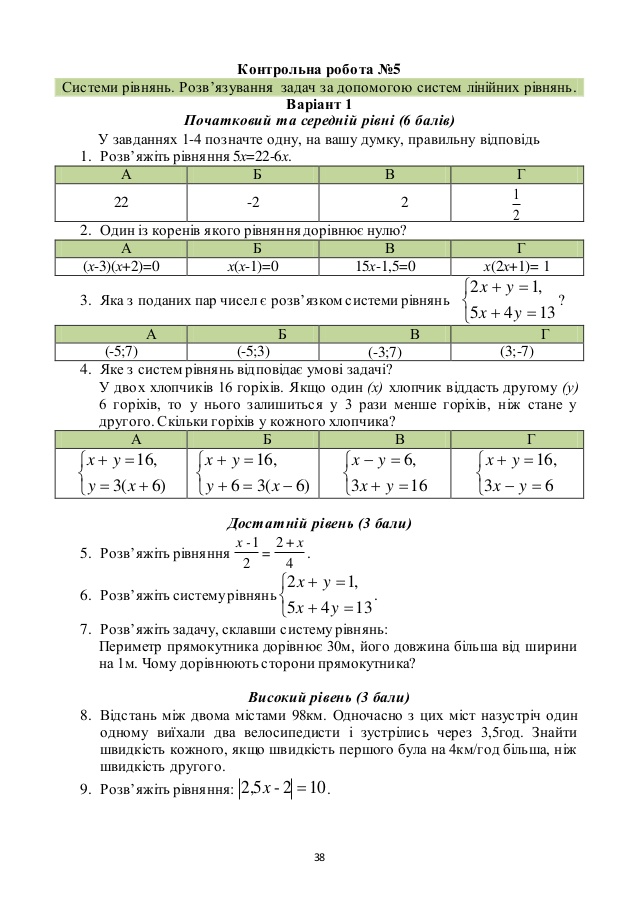 v, км\годt,годs=vt,кмПерший потягx2,52,5xДругий потягy3,53,5y